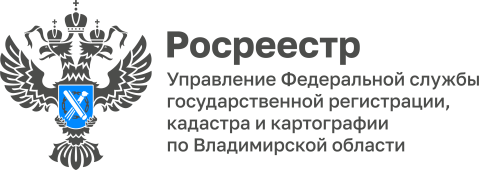 ПРЕСС-РЕЛИЗСотрудники Управления прошли обучение по эксплуатации беспилотных летательных аппаратовСпециалисты отдела государственного земельного надзора Управления прошли обучение по работе с беспилотными летательными аппаратами.Руководитель Управления Алексей Сарыгин отметил: «Использование беспилотных летательных аппаратов позволит государственным земельным инспекторам в дистанционном режиме осуществлять контрольно-надзорные мероприятия, в том числе мероприятия по профилактике нарушений требований земельного законодательства». Почти 170 специалистов из 20 территориальных органов Росреестра прошли обучение по эксплуатации беспилотников.   Обучение состояло из практической и теоретической частей. Сотрудники получили навыки:  - управления беспилотным воздушным судном;  - выполнения аэрофотосъёмочных работ;  - постполетной и первичной обработки материалов аэрофотосъёмки.«Дистанционными методами, в том числе с помощью беспилотников, Росреестром с начала 2022 года уже обследовано более 3 млн га земель», - отетил заместитель руководителя Росреестра Максим Смирнов.Материал подготовлен Управлением Росреестра по Владимирской областиКонтакты для СМИУправление Росреестра по Владимирской областиг. Владимир, ул. Офицерская, д. 33-аОтдел организации, мониторинга и контроля(4922) 45-08-29(4922) 45-08-26